Jméno žáka/žákyně: ________________ObsahAutorka výukového materiálu:	Ing. Michaela VoráčkováMetodické vedení: 			Bc. Karolina Štajnerová, Mgr. Karolina Kenderová, 						Mgr. Michaela JiroutováAutorská práva k tomuto výukovému materiálu vykonává META, o.p.s. - Příležitosti ve vzdělávání. Tento materiál lze šířit pouze nekomerčně. Bez předchozího souhlasu META, o.p.s. jej nelze upravovat nebo jinak zpracovávat. 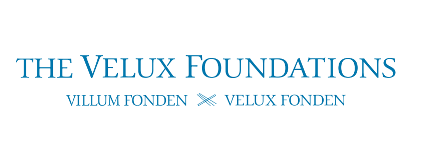 Výukový materiál vznikl v rámci projektu "Let´s Grow!", který je financován nadací The Velux Foundations.	1. PŘEHLED SLOVNÍ ZÁSOBY	Políčko vlevo od slova vybarvěte:	     (zelená: slovo znám)           (červená: slovo neznám)2. PRÁCE S KLÍČOVOU SLOVNÍ ZÁSOBOUVzor:  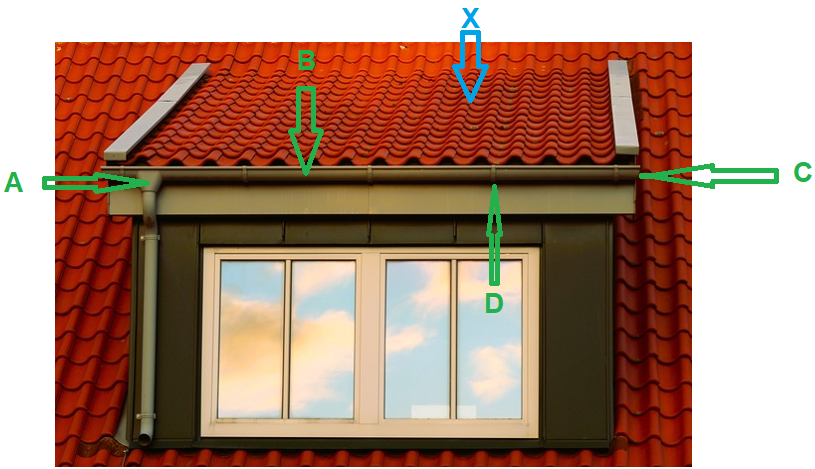 Vzor:             	1. gumová			a) rozdíl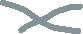 		            2. výškový			b) paličkaVzor:      Kovový spojovací prvek do dřeva, který se šroubuje	→	vrut  Dešťovou vody ze střechy odvádí	 →Žlab, který leží na střeše, je	→Když něco není trvalé, je to	 →Spojovací prvek do dřeva, který se zatlouká kladivem, je 	→Nejnižší okraj střechy je	 →Umístění a upevnění do správné polohy je		→Soubor předpisů je	→      osazení		provizorní	žlabyokapová hrana	hřebík 	nadokapní střecha		norma3. VÝKLADOVÝ TEXT	Žlaby na šikmých střecháchPro odvedení dešťové vody ze střechy používáme žlaby neboli okapy. Ze žlabů odvádí vodu do kanalizace svislé svody.Na šikmé střeše jsou nejpoužívanější podokapní žlaby. Okapní hrana je nejnižší okraj střechy. Podokapní žlaby tedy leží pod okrajem střechy. Méně časté jsou nadokapní žlaby, které leží na střeše.Aby voda dobře odtékala, musí být žlab ve spádu. To znamená, že místo, kde je napojený svod, je níže než žlab na kraji střechy. Norma předepisuje minimální spád pro podokapní i nadokapní žlab 1:200, to znamená 1 cm spádu na 200 cm (2 m) délky žlabu. Montáž se provádí až je hotový krov. Začínám osazením žlabových háků, do kterých potom vložím žlaby. Háky musí být umístěné tak, aby vytvořily požadovaný spád. Háky mohou být rovné nebo přetočené. Rovný hák se připevňuje hřebíkem na horní část krokve. Každý má jinou délku, aby žlab měl spád. Přetočený hák se připevňuje vrutem do boční strany krokve. Jsou všechny stejné, protože upevnění v různých výškách zabezpečí spád.  Nejprve umístím hák tam, kde bude žlab nejvýše, nejčastěji na okraji střechy. Vypočítám, o kolik níže bude nejnižší místo žlabu = žlabový kotlík, to je místo napojení na svod. Připevním nejnižší hák. Napnu mezi nimi provázek a podle něj umístím zbylé háky.Příklad: vzdálenost od okraje střechy ke žlabovému kotlíku je 8 metrů, jaký musí být jejich nejmenší výškový rozdíl? Řešení: při požadovaném nejmenším spádu 1: 200 je 1 cm spádu na každé 2 m žlabu, na 8 metrů žlabu bude spád nejméně 4 cm. Žlab na okraji střechy musí být alespoň o 4 cm výš než žlabový kotlík. Výškový rozdíl je nejméně 4 centimetry.Žlaby si přichystám na zemi. Pokud jsou rovné, na jejich konce naklepu ukončení = čela. Používám pouze dřevěnou nebo gumovou paličku, protože ta nepoškodí kovový povrch. Pokud žlaby zahýbají za roh, napojím rohové kusy. Každé spojení žlabových částí musí být takzvaně „po vodě“. To znamená, že nižší prvek je zasunutý pod vyšším, a tak voda nezatéká do spoje. Spojení provádím vzájemným zasunutím alespoň 6 cm přes sebe a pronýtováním pěti trhacími nýty. Pozor, aby spoje nebyly v místě háku. Také osadím žlabový kotlík. Žlaby vložím do háků a zajistím je příponkami, které jsou součástí háků. Svody se montují později, teprve až je hotová fasáda. Proto místo nich použiji provizorní řešení. Na kotlík nasunu pružné plastové roury, které odvedou srážkovou vodu dál od stavby. Pokud je již hotové napojení na dešťovou kanalizaci, napojím roury na ni.4. PRÁCE S TEXTEMVzor: Pro odvedení dešťové vody ze střechy používáme žlaby.
           			ANO         /     NEŽlaby vložím do háků a zajistím je příponkami		ANO /  NEŽlabový kotlík napojuje žlab na svod. 			ANO /  NEVodu do kanalizace odvádí svislé žlaby. 		 	ANO /  NENa okap nasunu pružné plastové roury.			ANO /  NERovný hák se připevňuje na horní část krokve		ANO /  NESpojení žlabů provádím pouze trhacími nýty			ANO /  NEMontáž začínám osazením žlabových háků. 		ANO /  NEOkapní hrana je nejvyšší okraj střechy		 	ANO /  NEháků 	 	palička	norma		krokve		plastové___________   předepisuje minimální spád.Gumová ___________ nepoškodí kovový povrch.Příponky jsou součásti ___________.Na kotlík nasunu pružné ___________ roury.Přetočené háky se připevňují do boční strany ___________.Vzor: Co znamená napojení „po vodě“?          voda nezatéká do spoje voda zatéká do spoje voda se vyhne spojiProč musí být žlab ve spádu?aby pěkně vypadalaby se nezanášel listímaby voda dobře odtékalaProč mají rovné háky rozdílné délky?aby mohly vytvořit spádaby byly příjemné pro práciaby se ušetřil materiálKam umístím žlabový kotlík?kam se mi chcedo nejvyššího místa žlabudo nejnižšího místa žlabuKdy provádím montáž žlabů?co nejdřív od počátku stavbyaž je hotový krovaž je hotová fasádaKdy provádím montáž svodů?co nejdřív od počátku stavbyaž je hotový krovaž je hotová fasáda5. ŘEŠENÍ6. SEZNAM ZDROJŮKranich17. Pixabay.com: [online]. [cit. 2023-08-18]. Dostupný pod licencí Public Domain na www: https://cdn.pixabay.com/photo/2022/10/05/14/15/window-7500820_1280.jpgPadrefilar. Pixabay.com: [online]. [cit. 2023-08-09]. Dostupný pod licencí Public Domain na www: https://cdn.pixabay.com/photo/2017/01/18/12/33/session-1989711_1280.pngTukTukDesign. Pixabay.com: [online]. [cit. 2023-08-09]. Dostupný pod licencí Public Domain na www: https://cdn.pixabay.com/photo/2016/09/01/08/24/smiley-1635449_640.pngTukTukDesign. Pixabay.com: [online]. [cit. 2023-08-09]. Dostupný pod licencí Public Domain na www: https://cdn.pixabay.com/photo/2016/09/01/08/24/smiley-1635450_640.pngTukTukDesign. Pixabay.com: [online]. [cit. 2023-08-09]. Dostupný pod licencí Public Domain na www: https://cdn.pixabay.com/photo/2016/09/01/08/24/smiley-1635448_640.pngČesky v oborechObor: Klempíř – stavební výrobaTéma: Žlaby na šikmých střechách 1/2: POROZUMĚNÍ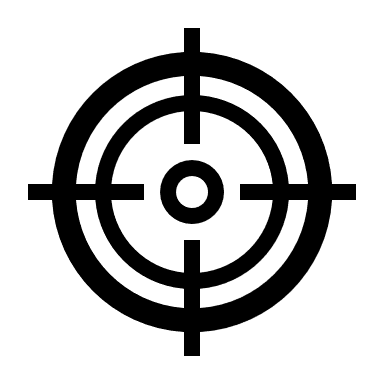 K českým názvům napište slova ve svém rodném jazyce.  České slovo, slovní spojeníPřekladVysvětleníČeloUkončovací prvek žlabuŽlabové hákyKovové pásky připevněné ke krokvím, do nich vkládáme žlabHřebíkKovový spojovací prvek do dřeva, který se zatlouká kladivemKrokevDřevěný trám, který nese střechu, je to součást krovuNadokapní žlabŽlab, co leží na střešeNormaSoubor předpisůOkapní (okapová) hranaNejnižší okraj střechyUmístění a upevnění do správné polohyPodokapní žlabŽlab, co leží pod střechouProvizorníDočasné, není napořád, není trvaléPružnýDá se stlačit i natáhnout, vrátí se do původního tvaruPříponkaPlechový pružný pásek, který se zahne kolem žlabuSpádJak moc je něco šikmé, když má střecha velký spád, je hodně šikmáSvodPlechový dutý prvek, odvádí vodu ze žlabu do kanalizaceTrhací nýtKovový spojovací prvek pro plechy, používá se v trhacích kleštíchVrutKovový spojovací prvek do dřeva, který se šroubujeVýškový rozdílO kolik je něco vyšší nebo nižší než něco dalšíhoTyp spojení tvarových plechových prvků tím, že se překrývajíŽlab, okapPlechový prvek, do kterého stéká voda ze střechyŽlabový kotlíkPlechový prvek, kterým se propojí žlab a svod2.1 Zapište správný název. Podtrhněte správnou variantu.Xa)střechb)střechac)strechaA---------------------a)žlabový kotlíkb)zlabový kotlíkc)žlabový kolíkB---------------------a)okupb)okapc)opakC---------------------a)člob)čeloc)čéloD---------------------a)hákb)hůkc)chák2.2 Přiřaďte k sobě správné dvojice trhacíhranažlabovýspádokapnínýtminimálnířešeníprovizorníhák2.3 K vypsaným definicím doplňte (najděte) správná slova. Pozor, jedno slovo je navíc 2.4. Naskenujte telefonem QR kód a procvičte si klíčovou slovní zásobu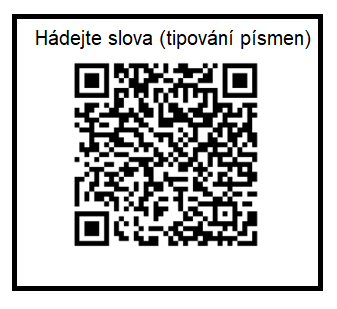 3.1 Přečtěte si následující text:4.1 zakroužkujte správnou odpověď. Je to pravda? (pomohou vám podtržená slova)4.2 Doplňte do textu slovo z nabídky.4.3 Odpovězte na otázky. Odpovědi najdete v textu na straně 5.
 Vyberte a podtrhněte řešení z nabídky.2.1.Žlabový kotlík, okap, čelo, hák2.2.1C, 2E, 3A, 4B, 5D2.3.Dešťovou vody ze střechy odvádí	 ŽLABYŽlab, který leží na střeše, je	NADOKAPNÍKdyž něco není trvalé, je to	PROVIZORNÍSpojovací prvek do dřeva, který se zatlouká kladivem, je 	HŘEBÍKNejnižší okraj střechy je   OKAPOVÁ HRANAUmístění a upevnění do správné polohy je	    OSAZENÍ	Soubor předpisů je	 NORMA4.1.1 -  ano, 2 -  ano, 3 – ne, 4 – ne, 5 – ano, 6 – ne, 7 – ano, 8 - ne4.2.a) norma, b) palička, c) háků, d) plastové, e) krokve4.3.1C, 2A, 3C, 4B, 5C